LIVESTOCK GENERAL RULES4-H and Open Class Will Be Shown Together by DivisionAnimal and livestock entries should be mailed to Joyce Montgomery by July 15. Any youth entering a livestock animal at the Fair MUST enter and participate in the appropriate showmanship contest. All 4-H animal entry forms must be signed by the member’s leader or advisor. Open Youth animal entry forms must be signed by a responsible adult.ANIMALS MUST BE VET INSPECTED BEFORE UNLOADING – PLEASE HAVE YOUR VET INSPECTION SLIPS READY FOR THE VET TO SIGN. ANIMALS WILL NOT BE STALLED WITHOUT THEM.NO DOGS ALLOWED IN THE BARN AREAS.Market sale exhibitors will be charged a 2% commission on the sale of their animal to cover expenses of the Market Livestock Department. Non-market swine will be charged a $5.00 barn fee at Vet Check. Livestock will be defined as beef, sheep, swine, dairy, dairy-beef and goat divisions.ALL LIVESTOCK MUST BE ENTERED FROM 3:00 to 7:00pm, WEDNESDAY. Livestock must be on the grounds by 7:00pm, Wednesday. Market swine will be weighed-in as they are unloaded. Sheep will weigh in at 7:00pm. Food and water will be removed from market beef at 9:00pm until they are weighed in at 8:00am Thursday. Market Goat weigh-in at 8:30am Thursday.All cattle exhibitors must have their animals broke to lead with the exception of pens of 3. Champions or trophy winners must be in the Parade, unless excused by the Superintendent of their department.All sires entered must be registered. All unaltered males considered sires.An exhibitor may not enter more than 2 entries in one class.Horned cattle over 8 months of age will not be eligible for exhibit unless registration papers are presented at time of entry.All awards, unless otherwise noted, will be made on a group system according to the Judge’s placing on quality of exhibit. There will be three groups: Blue, Red and White ribbons.4-H members may exhibit only in projects in which they are enrolled.All 4-H livestock members and Open Class exhibitors shall be dressed in long sleeved, collared shirts, blue or black jeans for showmanship classes, quality classes, Market Sale and Parade of Champions. Heavy leather boots or shoes are REQUIRED for all exhibitors.Stalls will be assigned.Barn rules will be posted and all exhibitors must follow posted rules.NO ANIMAL UNLOADED BEFORE VET INSPECTION. All vet decisions will be final.There will be a meeting of livestock exhibitors at 9:30am, Thursday of Fair Week and all livestock exhibitors must attend. Livestock Judging Contest will be immediately after this meeting.Any calf born after May 1st of the current year is not eligible for entry.If pens are not cleaned DAILY, exhibitors will lose their premium pertaining to all livestock exhibits.Herd Improvement Contest and Fitting and Showing are listed in Department Q. Any youth entering a livestock animal at the Fair MUST enter and participate in the appropriate showmanship contest. Youth must show their own animal. If the animal is not in the show ring by the completion of the first circle, the gate is closed and the animal is disqualified from that division.Unmanageable animals will be removed from the grounds by Overall Livestock Superintendents, Barn Superintendents or Judges. LIVESTOCK AWARDSRosettes for the overall champion in beef, dairy, dairy-beef cross, swine, sheep, and goat divisionYouth Overall Livestock Club Herdsmanship AwardTrophy sponsored by Versatile IndustriesWinner will be chosen from the division herdsmanship winners or top individuals of the same club in different divisions.Youth Showman Sportsmanship AwardSponsored by John & Pat Hankey and Dan & Cindy ReijonenAward based on the youth exhibiting outstanding courtesy & sportsmanship toward other youth, adults & judges.Superintendents Garth & Danette Hanson, 509 292-0965484 Davaz-Carlton Rd, Newport, WA 99156Department B5 - AdultDepartment BY5 – YouthBeef Show Friday at 3:00pmMarket sale exhibitors will be charged a 2% commission on the sale of their animal to cover expenses of the Market Livestock Department. All Exhibitors entering Market Animals must complete an IRS W-9 and return it with your entry form.No animals unloaded before vet inspection Please have your vet inspection slip ready for the vet to sign. Animals will not be stalled without them. All animals must be on the grounds by 7:00pm Wednesday.Market steers will have food and water removed at 9:00pm Wednesday until after weigh in Thursday at 8:00am.Each exhibitor will give personal hands-on care and supervision for at least 120 days or the life of the animal before the show.All beef entries must be restrained with neck ropes and halters during the fair. Neck ropes must consist of a 6-foot rope with a ring and snap. Ropes may be made or purchased.Youth and adults will show separately and will not compete against each other.ALL SIRES ENTERED MUST BE REGISTERED.Fitting and Showing and Herd Improvement are in Department Q. Any youth entering a livestock animal at the Fair MUST enter and participate in the appropriate showmanship contest. Youth must show their own animal.Unmanageable animals will be removed from the grounds by: Overall Livestock Superintendents, Barn Superintendents or Judge.BEEF AWARDSMOUNTAIN WEST BANK – Youth Only$12.00 Best Beef Calf Under One YearChosen from the Top Blue Ribbon Youth Animals in Classes 1,2,3,4 and 6Overall Non-Market Champion Beef RosetteOverall Reserve Non-Market Champion Beef Rosetteby Davaz LoggingChampion Cow-Calf Pair Trophy & Rosette 4-H Golden Hereford Ranch In Memory of Charles HoisingtonBeef Overall Champion Awards by Garth & Danette HansonThis award is chosen out of the top blue ribbon winners from the 4-H and open class divisions:1 Champion Heifer from the 4-H and open class1 Champion Steer from the 4-H and open class1 Champion Bull from the 4-H and open class1 Champion Cow from the 4-H and open classBeef Fitting and Showing Banners Open Youth and 4-HPrimary (8 or younger)	Davaz LoggingJunior	Karl and Yvonne McKenzieIntermediate 	Julie AndersonSenior	Steve and Trudi FountainOverall Champion in Memory of Buster Mykines	John & Nancy Taylor and FamilyReserve Rosettes 	Randi TaylorRosettes sponsored by Davaz LoggingOverall Champion / Reserve Champion Non-Market BeefReserve Champion Market SteerSuperintendent's Choice AwardBeef Cattle Youth Herdsmanship AwardThe Pend Oreille County Cattleman's Association will award a trophy in memory of Roy Rednour and Bob Rednour to the youth who does the best job of keeping his/her stall and cattle neat and clean, who is courteous to other exhibitors and the visiting public, and who is cooperative with the fair management Beef Club (4-H) Herdsmanship Award In Memory of Dave MaghanAll members of one organization, which has 2 or more exhibitors, will be judged as a group. A traveling trophy will be awarded and will be returned each year to be awarded to a new winner. Any club winning a trophy 3 times will have permanent possession. The fair board reserves the right to withhold the trophy if judges determine herdsmanship is not up to satisfactory standard.Washington State Limousine Association Dennis Andrews Memorial Steer AwardGuidelines:This award is open to youth, 4-H exhibitors, with an award for each of these divisions.Grand champion on-hoof and grand champion carcass steers that are at least 50% Limousine and exhibit Limousine characteristics are eligible for these awards at designated shows/fairs throughout Washington.Each show’s beef superintendent will verify that winning steers exhibit Limousine characteristics.The savings bond award will be worth $100.00 at maturity.Each steer is eligible only to win one award at one show or fair.The winning youth exhibitor will have the responsibility of contacting a WSLA officer for an information packet that needs to be returned within 45 days of the show for an award to be made. Youth will be asked to supply: The Limousine registration number of the dam or sire, or AI slipA copy of the show’s entry form, with an original signature from the beef superintendent, date signed and the beef superintendent’s phone numberCamera picture of the steer for publicity purposesPersonal information for the $100.00 savings bond.Washington State Junior Limousine raffle steers are not eligible for the award.Questions about the award may be directed to the beef superintendent.DIVISION 1241. BEEF – ALL BREEDSPrimary (open class 8 years or younger) can only show a Junior Calf (classes 1, 2, 3).Classes 5, 9, 12 and 14 not open to youth, age 19 and under.Class 10 not eligible for sale (Market Livestock listed in Department C, Division 1261, Class 3). Class No.		Blue 120, Red 90, White 60Junior Heifer Calf born January 1, 2022-May 1, 2022Junior Bull Calf born January 1, 2022 to May 1, 2022Junior Steer Calf born January 1, 2022 to May 1, 2022Senior Heifer Calf born September 1, 2021 to December 31, 2021 Senior Bull Calf born September 1, 2021 to December 31, 2022Feeder Steer under 1 yearFeeder Steer over 1 yearJunior Yearling Heifer born January 1, 2021 to August 31, 2021Junior Yearling Bull born January 1, 2021 to August 31, 2021Market Steer not for saleSenior Yearling Heifer born September 1, 2020 to December 31, 2020Senior Yearling Bull born September 1, 2020 to December 31, 20202-3-year-old Cow2-year-old or older Bull3-4-year-old Cow4-year-old or older CowDIVISION 1242. COW-CALF PAIRClass No.		Blue 25, Red 20, White 15Cow-Calf Pair (Calf must be offspring of cow shown, still nursing, under 1 year old and both must be shown in above classes. Except when showing as a pair, the animal not being shown must be left tied in its assigned stall.DIVISION 1243. PENS OF THREE	Animals cannot be entered in preceding classes and do not need to be broke to lead. They will be judged in the pens.Class No. 		Blue 120, Red 90, White 60Pen of 3 Heifers under 1 yearPen of 3 Steers under 1 yearPen of 3 Heifers over 1 yearPen of 3 Steers over 1 yearDEPARTMENT Q – FITTING and SHOWING – YOUTH ONLY4-H and OPEN CLASSAny youth entering a livestock animal at the Fair MUST enter and participate in the appropriateshowmanship contest. Youth showing a large livestock animals must show their own animal.Care and control rules apply.FITTING & SHOWING AWARDSRound Robin Showmanship AwardShield Z RanchOverall Large Animal Round Robin Trophy Bailey Family’s Coyote Trail RanchOverall Small Animal Round Robin Trophy & RosetteTony and Kim WilsonReserve Rosette by Glenn Miller1st, 2nd, 3rd Rosettes by “R” Little Hair HouseDRESS CODE:All 4-H members shall be dressed in long sleeved, buttoned down shirt with a collar, to be tucked in 	and sleeves rolled down, blue or black jeans. Open class exhibitors shall wear long sleeved shirts and blue or black jeans. Heavy leather boots or shoes are REQUIRED for all exhibitors.DIVISION 1541. Primary (for live exhibits): ages up to the completion of 2nd grade, with the following exceptions: Primary cannot show horses or swine. If a Primary is showing a dairy, beef, or sheep must refer to that specific animal department guidelines for age requirements on the animal.DIVISION 1542. Junior: Completion of grades 3, 4, 5DIVISION 1543. Intermediate: Completion of grades 6, 7, 8DIVISION 1544. Senior: Completion of grades 9, 10, 11, 12 (must be under 19 years old as of January 1 of the current year)DIVISION 1545. Large Animal Round Robin (40 points extra for each qualified participant) Classes 1-7DIVISION 1546. Small Animal Round Robin (40 points extra for each qualified participant) Classes 8-12All Divisions will be closed 3 minutes after last gate call.Class No.	Blue 40, Red 30 White 20	DairyBeef (use show stick)SheepDairy GoatsSwineCamelidHorse – Exhibitors see Department H & HH, Rule 14 for dress codeRabbitsPoultryDogCatPocket PetMeat GoatsHERD IMPROVEMENTThe rules for this contest are:Must be Dam and female offspring.Must be shown in previous classesImprovement of offspring over parent will be the basis of judging.Previous entry does not disqualify.All divisions will be closed 3 minutes after last gate call. No exceptions.BEEF HERD IMPROVEMENT ROSETTEDavaz LoggingHORSE HERD IMPROVEMENT TROPHYIn Memory of W.R. WilliamsGOAT HERD IMPROVEMENT ROSETTEEvan & Kaylee HaneyDIVISION 1552. Junior: Completion of grades 3, 4, 5DIVISION 1553. Intermediate: Completion of grades 6, 7, 8DIVISION 1554. Senior: Completion of grades 9, 10, 11, 12 (must be under 19 years old as of January 1 of the current year)Class No. 		Blue 25, Red 20, White 15BeefSheepSwineGoatsDairyHorses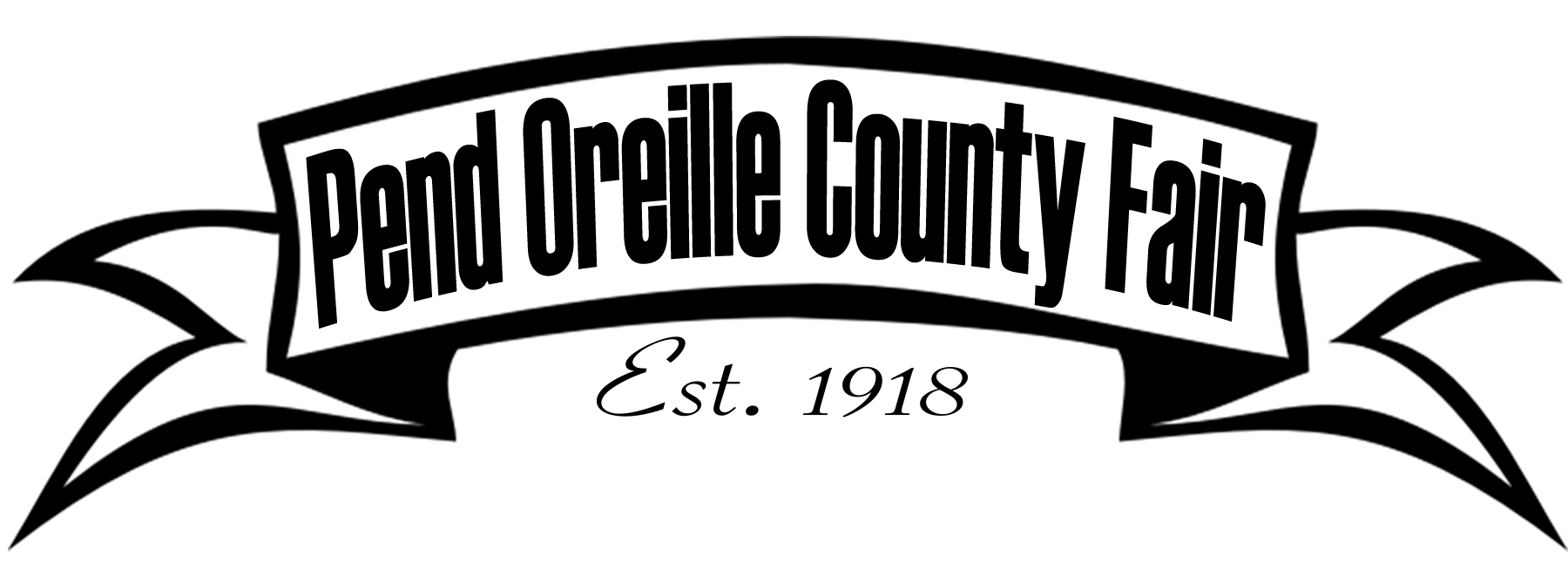 BEEF ENTRY FORMEntry Deadline: July 15Mail signed form to: Joyce Montgomery413951 Highway 20Cusick, WA 99119Please Print in Blue or Black InkExhibitor Name (First)				 (MI)		 (Last)						Phone Number					 Email Address						Mailing Address					 City				 State		 Zip		Youth Only: Birth Date		 Grade Just Completed		 Club					Please Circle One:		4-H Entry 		Open Youth Entry 		Adult Entry Signature of Responsible Adult 											Signature of Exhibitor 												Dept.DivisionClassDescription of Entry